Jueves15de diciembreEducación PreescolarLenguaje y ComunicaciónLa cartaAprendizaje esperado: interpreta instructivos, cartas, recados y señalamientos.Énfasis: interpretación de anuncios, menús, cartas, cartel.¿Qué vamos a aprender?Aprenderás que una carta lleva un mensaje y es necesario organizar tus ideas para escribirla.Pide a un adulto que te acompañe, él o ella podrán ayudarte a desarrollar las actividades y a escribir las ideas que te surjan.¿Qué hacemos?¿Sabías que las cartas se componen por diferentes partes?La primera parte indica el lugar y la fecha en la que escribes la carta. La segunda parte muestra el saludo a la persona a la que le estas escribiendo la carta. La tercera parte indica de qué trata el mensaje. En la cuarta parte antes de despedirte le envías buenos deseos, le muestras tu cariño o le haces una recomendación.En la quinta parte te despides y escribes tu nombre. Y para terminar si olvidaste escribir algo puedes poner una postdata P.D. es cualquier cosa que quieras agregar a tu carta.Recuerda que las cartas tienen la finalidad de transmitir un mensaje o una idea, puedes enviarles cartas a tus familiares, amigos, maestras o maestros no es necesario que se encuentren lejos.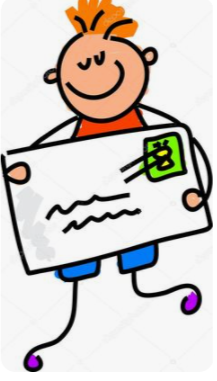 Ahora pide a mamá, papá o adulto que te acompañe que te lean el cuento “El león que no sabía escribir” de Martín Baltscheit, escúchalo con atención para que al final puedas responder algunas preguntas.El león que no sabía escribirhttps://aprendeencasa.sep.gob.mx/multimedia/RSC/Documento/202012/202012-RSC-hxFdy1EiwW-Ellenquenosabaescribir.pdf¿Te gustó el cuento?, ¿Qué te parece si ayudas al león a escribir su carta? ¡Muy bien! Comencemos.¿A quién le quería mandar una carta el león?, ¿Qué mensaje le hubiera gustado escribirle?Para comenzar la carta recuerda que deberás empezar por escribir el lugar y la fecha, esto es para que quien la lea sepa en qué día se escribe la carta y en qué lugar estabas cuando se escribió.Ahora va el saludo. “Querida leona” recuerda que el saludo que se escribe en la carta depende de a quién le vas a escribir y el tipo de relación que tengas con él o con ella.¡Listo! ahora hay que escribir el menaje de la carta, “Quiero que sepas que eres muy hermosa, me agrada tu compañía y me gustaría estar juntos y poder mirar el cielo al anochecer”.Estas por terminar de ayudarle al león a escribir su carta, solo te falta la despedida. “Con cariño y afecto, el león”. Si olvidaste escribir algo a la leona recuerda que puedes hacerlo con una postdata. “Te veías hermosa con tus lentes”.¿Por qué crees que el león le quiso escribir una carta a la leona en lugar de decirle el mensaje frente a frente?Hoy el equipo de Aprende en casa tiene una sorpresa para todas las niñas y los niños, les escribimos una carta y dice así.Ciudad de México, jueves 16 de diciembre del 2021.Queridos niñas y niños:Queremos decirles que nos sentimos muy orgullosas de ustedes por ser tan valientes durante esta pandemia. Hemos notado que se han esforzado y siguen aprendiendo con nosotras y con sus maestras y maestros desde casa.Continúen cuidándose y echándole ganas a la escuela y a todo lo que hacen en familia.Los quieren.Equipo de Aprende en casa.El reto de hoy:Con ayuda de mamá o papá anímate a escribirle una carta a alguien de tu familia y dile todo lo que sientes, no olvides que las cartas te permiten decirles cosas a tus seres queridos.¡Buen trabajo!Gracias por tu esfuerzo.Para saber más:Lecturashttps://www.conaliteg.sep.gob.mx/